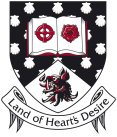 The objective of the Scheme is to support the professional arts sector in Sligo to play a distinctive role in developing a vibrant and sustainable arts environment at a local, regional, national and international level in partnership with Sligo County Council. CLOSING DATE: THURSDAY 6TH FEBRUARY 2020, 5PMPlease complete ALL sections of the application.  It is important to read the accompanying document FUNDING POLICY, CRITERIA, TERMS & CONDITIONS 2020 to ensure eligibility. Make reference to criteria in your answers.PART B: ORGANISATION DETAILSNote: Letters of support are required where partnerships or other organisational supports are listed under income. How much are you requesting from Sligo County Council Contributions to the Arts Grants 2020? The amount of funding you apply for must equal the difference between your TOTAL INCOME and TOTAL EXPENDITURE as indicated above.I confirm that: I have read, understood, and accept, the Terms & Conditions applicable to this funding.   I certify that all information provided in this application, and all information given in any supporting documentation, is truthful and accurate.I agree to the processing and disclosure of information by Sligo County Council and to other third parties if required for fund administration, reporting, evaluation and audit purposes, and further consent to the disclosure of this information (name of applicant organisation, amount of grant award, details of festival/event funded) by these parties relating to the marketing or promotion of this funding.  I understand that this is a competitive process and agree to accept the decision of the assessment of my application as final. I confirm that I have included all relevant supplementary material.I confirm that I have all appropriate policies in place: Adequate and appropriate insurance cover for all activities				A Child Protection Policy where our activities involve children / young people under 18	This Declaration must be signed by the applicant:  SUBMITTING YOUR APPLICATIONApplication form and relevant attachments must be submitted by email to arts@sligococo.ie, referenced in the Subject Box as “Venues & Organisations Grant Application” before Thursday 6th February 2020, 5pm.SUPPORTING MATERIAL – please keep this to the minimum required to support your applicationLetters of support are required where partnerships or other organisational supports are listed under programme or income. Publications / press material / images from your previous activities, limited to the past two years. Up to 3 examples ONLY.Summary CV’s / biographical information about artists / curators /performers / facilitators whom you plan to engage for your programme.Note: All of the above may be emailed in small file sizes. If the supporting material is delivered by hand/post and you wish to have material returned, please include an appropriately sized, addressed envelope and indicate those items that you wish to have returned. We will let you know when they can be collected.SLIGO COUNTY COUNCIL CONTRIBUTIONS TO THE ARTS GRANTS SCHEMEPROFESSIONAL ARTS VENUES & ORGANISATIONS 2020ORGANISATION & PROGRAMMING DETAILS  Contact DetailsContact DetailsContact DetailsContact DetailsContact DetailsOrganisation:Contact Person:Address:Telephone:Email:Website/Social Media: Organisation status/structure (e.g. Co ltd by guarantee/ registered charity etc)Organisation status/structure (e.g. Co ltd by guarantee/ registered charity etc)Please outline your programme of work for the current yearPlease specify the activities/actions in your programme that Sligo County Council funding would be used to support, with reference to the criteria for assessment Outline briefly your plans, capital and/or programme, to develop your organisation over the next three yearsWhat is your strategy to maintain and expand your audience?Do you collect data on attendance?   If yes, how?  Please give total attendance figures for 2019.Do you look for audience feedback? If yes, how? And do you review your programming in response to the data collected and analysed?INCOME & EXPENDITURE  INCOME & EXPENDITURE  INCOME & EXPENDITURE  INCOME & EXPENDITURE  INCOME & EXPENDITURE  IncomeIncomeIncomeIncomeIncomeAs well as funding from Sligo County Council Arts Grants, please give details of projected income including – income generated from the activity (ticket sales, workshop fees, merchandise, bar etc.), fundraising and sponsorship; income from other sources (Arts Council, Leader, Fáilte Ireland etc.) and any other income being applied for or planned.As well as funding from Sligo County Council Arts Grants, please give details of projected income including – income generated from the activity (ticket sales, workshop fees, merchandise, bar etc.), fundraising and sponsorship; income from other sources (Arts Council, Leader, Fáilte Ireland etc.) and any other income being applied for or planned.As well as funding from Sligo County Council Arts Grants, please give details of projected income including – income generated from the activity (ticket sales, workshop fees, merchandise, bar etc.), fundraising and sponsorship; income from other sources (Arts Council, Leader, Fáilte Ireland etc.) and any other income being applied for or planned.As well as funding from Sligo County Council Arts Grants, please give details of projected income including – income generated from the activity (ticket sales, workshop fees, merchandise, bar etc.), fundraising and sponsorship; income from other sources (Arts Council, Leader, Fáilte Ireland etc.) and any other income being applied for or planned.As well as funding from Sligo County Council Arts Grants, please give details of projected income including – income generated from the activity (ticket sales, workshop fees, merchandise, bar etc.), fundraising and sponsorship; income from other sources (Arts Council, Leader, Fáilte Ireland etc.) and any other income being applied for or planned.IncomeAmountConfirmedNot Confirmed1€2€3€4€5€6€7€8€9€10€TOTAL INCOME€ExpenditureExpenditureExpenditureExpense:Amount:1€2€3€4€5€6€7€8€9€10€TOTAL EXPENDITURE€ACKNOWLEDGEMENT AND DECLARATION Name (in block capitals):Signed: Date: 